I/We would like to apply for the admission as the member and in the event of my/our enrollment as a member; I/we shall be bound by the Memorandum and Articles of Association of SPORTSCOM.[CATEGORIESPlease tick any one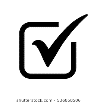 			Corporate Applicant				Individual Applicant                Guest or Honorary Applicant    Admission SubscriptionA Corporate or Individual Applicant shall be required to pay a one-time admission subscription of INR 15,000/- for Corporate and INR 7,500/- for Individual in the year of admission as a member. GST (Goods & Services Tax) 18% is applicable on the admission subscription amount.Annual SubscriptionThe annual subscription is INR 10,000/- plus 18% GST for Corporate Member and Rs 7,500/- plus 18% GST. Bank Account Details for NEFT / RTGS PaymentP.S. - The Company first needs to send the expression of interest by means of sharing the duly filled membership form with SPORTSCOM. On receipt of the form, SPORTSCOM will process the application. Once approved, an Invoice towards Admission Subscription  will be sent to the applicant. SPORTSCOM INDUSTRY CONFEDERATIONMEMBERSHIP APPLICATION FORMDear Sir/Madam,I/We wish to apply for the membership of Sportscom Industry Confederation (‘SPORTSCOM’). The Application Form, duly completed and the Cheque/ DD / NEFT No._______________dated____________towards admission subscription amount and GST  (one time admission fee) drawn on ____________________for Rs. ___________________, favouring “ Sportscom Industry Confederation” is submitted along with the relevant supporting documents.Kindly acknowledge receipt of the above and confirm the membership.Yours faithfully,Signature:                                                                                             Date:Name & Designation:Name of the ApplicantName of the ApplicantName of the ApplicantAddress of the ApplicantAddress of the ApplicantAddress of the ApplicantName of Authorized Representative of the ApplicantName of Authorized Representative of the ApplicantName of Authorized Representative of the ApplicantDesignation of /Authorized Representative of the ApplicantDesignation of /Authorized Representative of the ApplicantDesignation of /Authorized Representative of the ApplicantEmail idOffice Tel. No.Mobile No.Name & Designation of the Person for liaison with SPORTSCOMName & Designation of the Person for liaison with SPORTSCOMName & Designation of the Person for liaison with SPORTSCOMEmail idOffice &Mobile No.Nature of Business of Applicant (only for Corporate Applicant) (Please tick)CompanyCorporate BodyTrustPartnershipAssociationSocietyGovernment (Institution/body/other)Other(Please specify applicable category)CompanyCorporate BodyTrustPartnershipAssociationSocietyGovernment (Institution/body/other)Other(Please specify applicable category)CompanyCorporate BodyTrustPartnershipAssociationSocietyGovernment (Institution/body/other)Other(Please specify applicable category)CompanyCorporate BodyTrustPartnershipAssociationSocietyGovernment (Institution/body/other)Other(Please specify applicable category)CompanyCorporate BodyTrustPartnershipAssociationSocietyGovernment (Institution/body/other)Other(Please specify applicable category)Occupation/Business/Profession of the Applicant (Please tick)Occupation/Business/Profession of the Applicant (Please tick)SportspersonRights HolderBroadcastingManufacturingTrading   ServiceProduct Development           Academic Institution/Expert AdministrationNGO/TrustOther (Please specify type)SportspersonRights HolderBroadcastingManufacturingTrading   ServiceProduct Development           Academic Institution/Expert AdministrationNGO/TrustOther (Please specify type)SportspersonRights HolderBroadcastingManufacturingTrading   ServiceProduct Development           Academic Institution/Expert AdministrationNGO/TrustOther (Please specify type)SportspersonRights HolderBroadcastingManufacturingTrading   ServiceProduct Development           Academic Institution/Expert AdministrationNGO/TrustOther (Please specify type)Signature of the Applicant/Authorized Representative of the Applicant with Stamp (only in case of a Corporate Applicant)NameDateDesignationApplicant’s GST Details for Raising Invoice (Mandatory)Applicant’s GST Details for Raising Invoice (Mandatory) Name of Applicant (As per GST Registration Certificate)GST No.Billing Address with City & PinStateTAN PAN Name & Designation of Applicant’s AccountantEmail id & Phone no. of Applicant’s AccountantKindly send the duly filled up form to:Mr. Mohit Tejpal SPORTSCOM Industry Confederation   C/o. Confederation of Indian Industry (CII)Indian Habitat Centre, Core 4A, 4th floor.Lodhi Road. New Delhi – 110 003, INDIAP:  +91-11- 2465 3073 / 2468 2230-35                                           M: +91 7290002388 F: +91-11- 246 82226E: mohit.tejpal@sportscom.in W: www.sportscom.inParticularsDetailsAccount Holders Name / Name of the BeneficiarySportscom Industry ConfederationName of the BankHDFC BankBank Account Number50200039266785Branch AddressD-965, New Friends Colony, Opp. Mata Mandir, New Delhi – 110025, DelhiBranch Code0089Account Type / Nature of AccountCurrent IFSC CodeHDFC0000089MICR Number110240009Email Addressinfo@sportscom.in